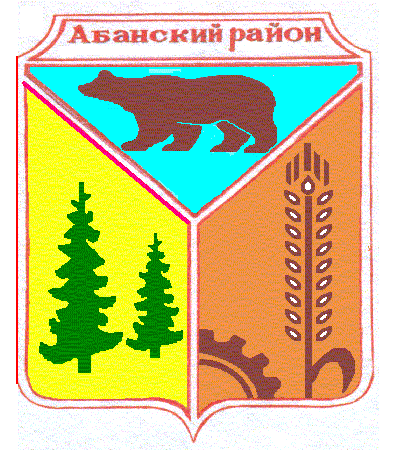 Никольский сельский Совет депутатовАбанского района Красноярского краяРЕШЕНИЕ30.10.2020                                     с. Никольск                                           № 2-10Р О регистрации депутатской группы «Единая Россия» в Никольском сельском Совете.        В соответствии   п. 5, ст. 23   Устава Никольского сельсовета  Абанского района Красноярского края Никольский   сельский Совет депутатов РЕШИЛ:1.Зарегистрировать  депутатскую группу «Единая Россия» в Никольском сельском Совете согласно приложению.2. Решение вступает в силу в день, следующий за днем его официального опубликования в периодическом печатном издании «Ведомости органов местного самоуправления Никольского сельсовета».Председатель Совета депутатов:(Глава Никольского сельсовета)                                                  С.Ф.ОхотниковаПриложение к решению Никольского сельского Совета депутатов от 30.10.2020 № 2-10Рдепутатская группа «Единая Россия»1. Абдрахимова Лариса Александровна                                2. Жумарина Ольга Николаевна                                3. Кибан Ригарт Карлович                                4. Чуханов Алексей Владимирович                                5. Гусарова Татьяна петровна